Dlaczego warto kupować polskie marki ubrań?Kupując polskie marki odzieżowe, robimy znacznie więcej niż tylko wypełniamy naszą szafę eleganckimi ubraniami. Wspieramy lokalnych projektantów, dziedzictwo kulturowe i przemysł modowy. Polska moda to obietnica jakości, unikalności i odpowiedzialności społecznej. To inwestycja w przyszłość, która przynosi korzyści zarówno w sferze estetyki, jak i gospodarczej. Dlatego warto przyjrzeć się bliżej polskim markom odzieżowym i odkryć, co mają do zaoferowania.W miarę jak światowa moda staje się coraz bardziej globalna, warto zastanowić się, dlaczego powinniśmy przyglądać się bliżej polskim markom odzieżowym. Polska moda ma wiele do zaoferowania, a jej znaczenie nie ogranicza się jedynie do ubrań. Jest to także wyraz wsparcia dla lokalnych projektantów, dziedzictwa kulturowego oraz wysokiej jakości wykonania.Jakość i precyzja wykonaniaPolskie marki odzieżowe słyną z doskonałej jakości wykonania. To efekt dbałości o każdy detal i staranności, jaką wkładają projektanci i producenci w proces tworzenia ubrań. Polska moda nie kompromituje się, jeśli chodzi o jakość materiałów i wykończenia. W efekcie klienci mogą cieszyć się trwałymi ubraniami, które zachowują swoją świetność przez wiele sezonów.Znaczna część polskich marek nadal produkuje swoje ubrania lokalnie, co umożliwia bieżący nadzór nad procesem produkcyjnym. To oznacza, że każdy detal jest kontrolowany, a jakość nie spada poniżej ustalonych standardów. Dlatego wybór polskiej mody oznacza inwestycję w ubrania, które są trwałe, eleganckie i satysfakcjonujące dla klienta.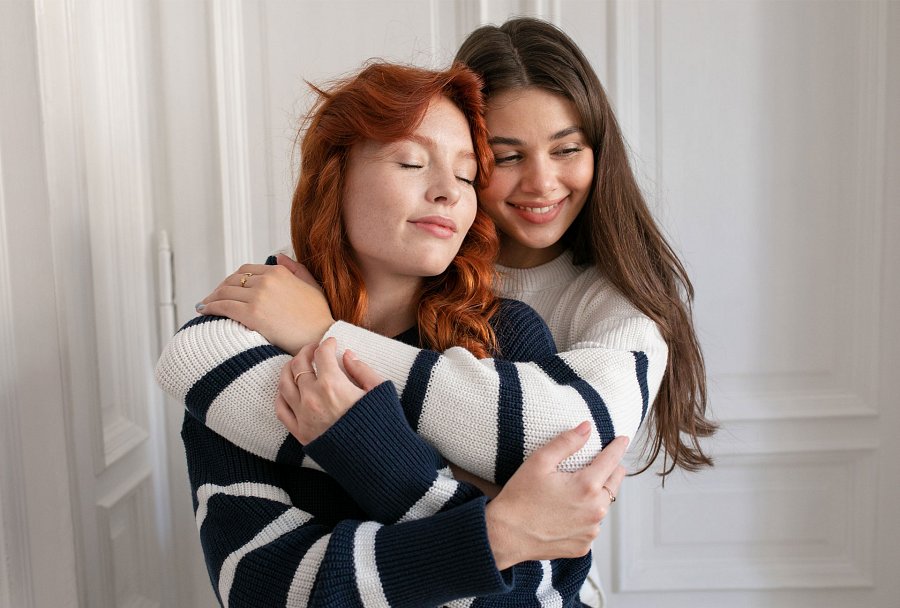 Wspieranie lokalnych twórcówKiedy wybieramy polskie marki ubrań, wspieramy lokalnych projektantów, którzy często są prawdziwymi artystami w swojej dziedzinie. Ich twórczość jest pełna pasji, wyobraźni i innowacji. Kupując odzież od tych projektantów, nie tylko zyskujemy unikalne, oryginalne ubrania, ale także wspieramy twórczość i kreatywność w polskiej modzie.Wpływ polskich marek ubrań na gospodarkęWybór polskich produktów ma także pozytywny wpływ na gospodarkę kraju. Polska moda generuje znaczące przychody i tworzy nowe miejsca pracy w sektorze produkcyjnym, projektowym oraz handlowym. Kiedy inwestujemy w polskie marki ubrań, pomagamy w rozwoju przemysłu modowego w kraju. To z kolei przyciąga inwestycje, promuje kreatywność i przyczynia się do rozwoju innych dziedzin związanych z modą.